Publicado en Madrid el 01/12/2023 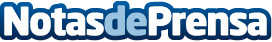 'De Segovia a tu mesa' lanza una encuesta para conocer el estado del sector alimentarioLa iniciativa "De Segovia a tu mesa" lanza una encuesta para obtener una "radiografía" del sector alimentario en la provinciaDatos de contacto:Mari Carmen MartínezAgrifood Comunicación91 721 79 29Nota de prensa publicada en: https://www.notasdeprensa.es/de-segovia-a-tu-mesa-lanza-una-encuesta-para Categorias: Nacional Gastronomía Castilla y León Industria Alimentaria Restauración Consumo http://www.notasdeprensa.es